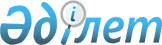 Жаңақала аудандық мәслихатының 2013 жылғы 27 желтоқсандағы № 15-3 "2014-2016 жылдарға арналған аудандық бюджет туралы" шешіміне өзгеріс енгізу туралы
					
			Күшін жойған
			
			
		
					Батыс Қазақстан облысы Жаңақала аудандық мәслихатының 2014 жылғы 6 қазандағы № 22-2 шешімі. Батыс Қазақстан облысының Әділет департаментінде 2014 жылғы 17 қазанда № 3653 болып тіркелді. Күшi жойылды - Батыс Қазақстан облысы Жаңақала аудандық мәслихатының 2015 жылғы 26 ақпандағы № 25-7 шешiмiмен.

      Жаңақала аудандық мәслихатының 2013 жылғы 27 желтоқсандағы №15-3 "2014-2016 жылдарға арналған аудандық бюджет туралы" шешіміне өзгеріс енгізу туралы

      Ескерту. Күшi жойылды - Батыс Қазақстан облысы Жаңақала аудандық мәслихатының 26.02.2015 № 25-7 шешiмiмен.



      Қазақстан Республикасының 2008 жылғы 4 желтоқсандағы Бюджет кодексiне және Қазақстан Республикасының 2001 жылғы 23 қаңтардағы "Қазақстан Республикасындағы жергiлiктi мемлекеттiк басқару және өзiн-өзi басқару туралы" Заңына, Батыс Қазақстан облыстық мәслихатының 2014 жылғы 23 қыркүйектегі № 19-2 "Батыс Қазақстан облыстық мәслихатының 2013 жылғы 13 желтоқсандағы № 14-3 "2014-2016 жылдарға арналған облыстық бюджет туралы" шешіміне өзгерістер мен толықтырулар енгізу туралы" (нормативтік құқықтық актілерді мемлекеттік тіркеу тізілімінде № 3640 тіркелген) шешіміне сәйкес, аудандық мәслихат ШЕШIМ ҚАБЫЛДАДЫ:

      1. 

Жаңақала аудандық мәслихатының 2013 жылғы 27 желтоқсандағы № 15-3 "2014-2016 жылдарға арналған аудандық бюджет туралы" шешіміне (нормативтік құқықтық актілерді мемлекеттік тіркеу тізілімінде № 3406 тіркелген, 2014 жылғы 25 қаңтардағы "Жаңарған өңір" газетінде жарияланған) мынадай өзгеріс енгізілсін:



      1-тармақ мынадай редакцияда жазылсын:



      "1. 2014-2016 жылдарға арналған аудандық бюджет 1, 2 және 3 қосымшаларға сәйкес, соның ішінде 2014 жылға келесі көлемдерде бекітілсін:

      1. 

кірістер – 2 755 072 мың теңге:



      салықтық түсімдер – 535 115 мың теңге; 



      салықтық емес түсімдер – 975 мың теңге;



      негізгі капиталды сатудан түсетін түсімдер – 1 128 мың теңге;



      трансферттер түсімі – 2 217 854 мың теңге;

      2. 

шығындар – 2 742 146 мың теңге;

      3. 

таза бюджеттік кредиттеу – 56 559 мың теңге:



      бюджеттік кредиттер – 56 559 мың теңге;



      бюджеттік кредиттерді өтеу – 0 мың теңге;

      1) 

қаржы активтерімен операциялар бойынша сальдо – 2 700 мың теңге,



      қаржы активтерін сатып алу – 2 700 мың теңге;



      мемлекеттің қаржы активтерін сатудан түсетін түсімдер – 0 мың теңге;

      2) 

бюджет тапшылығы (профициті) - 46 333 мың теңге;

      3) 

бюджет тапшылығын қаржыландыру (профицитін пайдалану) – 46 333 мың теңге:



      қарыздар түсімі – 55 560 мың теңге;



      қарыздарды өтеу – 9 465 мың теңге;



      бюджет қаражатының пайдаланылатын қалдықтары – 238 мың теңге.";



      аталған шешімнің 1-қосымшасы осы шешімнің қосымшасына сәйкес жаңа редакцияда жазылсын.

      2. 

Аудандық мәслихат аппаратының басшысы (С. Успанова) осы шешімнің әділет органдарында мемлекеттік тіркелуін, "Әділет" ақпараттық-құқықтық жүйесінде және бұқаралық ақпарат құралдарында оның ресми жариялануын қамтамасыз етсін.

      3. 

Осы шешім 2014 жылдың 1 қаңтарынан бастап қолданысқа енгізіледі.

 

  

2014 жылға арналған аудандық бюджет

 
					© 2012. Қазақстан Республикасы Әділет министрлігінің «Қазақстан Республикасының Заңнама және құқықтық ақпарат институты» ШЖҚ РМК
				

      Сессия төрағасыШ. Абуғали

      Аудандық мәслихат хатшысыЗ. Сисенғали

Аудандық мәслихаттың

2014 жылғы 6 қазандағы

№ 22-2 шешіміне

қосымша

Аудандық мәслихаттың

2013 жылғы 27 желтоқсандағы

№ 15-3 шешіміне

1-қосымша

Санаты

 

Санаты

 

Санаты

 

Санаты

 

Санаты

 Сома,

мың теңге

 Сыныбы

 Сыныбы

 Сыныбы

 Сыныбы

 Сома,

мың теңге

 Iшкi сыныбы

 Iшкi сыныбы

 Iшкi сыныбы

 Сома,

мың теңге

 Ерекшелiгi

 Ерекшелiгi

 Сома,

мың теңге

 Атауы

 Сома,

мың теңге

 I. Кiрiстер

 2 755 072

 

1

 Салықтық түсiмдер

 535 115

 01

 Табыс салығы

 119 936

 2

 Жеке табыс салығы

 119 936

 03

 Әлеуметтiк салық

 107 781

 1

 Әлеуметтiк салық

 107 781

 04

 Меншiкке салынатын салықтар

 300 165

 1

 Мүлiкке салынатын салықтар

 271 108

 3

 Жер салығы

 1 591

 4

 Көлiк құралдарына салынатын салық

 25 966

 5

 Бiрыңғай жер салығы

 1 500

 05

 Тауарларға, жұмыстарға және қызметтерге салынатын iшкi салықтар

 4 867

 2

 Акциздер

 1 630

 3

 Табиғи және басқа да ресурстарды пайдаланғаны үшiн түсетiн түсiмдер

 330

 4

 Кәсiпкерлiк және кәсiби қызметтi жүргiзгенi үшiн алынатын алымдар

 2 907

 07

 Басқа да салықтар

 700

 1

 Басқа да салықтар

 700

 08

 Заңдық мәндi iс-әрекеттердi жасағаны және (немесе) оған уәкiлеттiгi бар мемлекеттiк органдар немесе лауазымды адамдар құжаттар бергенi үшiн алынатын мiндеттi төлемдер

 1 666

 1

 Мемлекеттiк баж

 1 666

 

2

 Салықтық емес түсiмдер

 975

 01

 Мемлекеттiк меншiктен түсетiн кiрiстер

 860

 5

 Мемлекет меншiгiндегi мүлiктi жалға беруден түсетiн кiрiстер

 860

 06

 Өзге де салықтық емес түсiмдер

 115

 1

 Өзге де салықтық емес түсiмдер

 115

 

3

 Негiзгi капиталды сатудан түсетiн түсiмдер

 1 128

 03

 Жердi және материалдық емес активтердi сату

 1 128

 1

 Жердi сату

 1 128

 

4

 Трансферттердiң түсiмдерi

 2 217 854

 02

 Мемлекеттiк басқарудың жоғары тұрған органдарынан түсетiн трансферттер

 2 217 854

 2

 Облыстық бюджеттен түсетiн трансферттер

 2 217 854

 Функционалдық топ

 Функционалдық топ

 Функционалдық топ

 Функционалдық топ

 Функционалдық топ

 Сома,

мың теңге

 Кiшi функция

 Кiшi функция

 Кiшi функция

 Кiшi функция

 Сома,

мың теңге

 Бюджеттiк бағдарламалардың әкiмшiсi

 Бюджеттiк бағдарламалардың әкiмшiсi

 Бюджеттiк бағдарламалардың әкiмшiсi

 Сома,

мың теңге

 Бағдарлама

 Бағдарлама

 Сома,

мың теңге

 Атауы

 Сома,

мың теңге

 II. Шығындар

 2 742 146

 

01

 Жалпы сипаттағы мемлекеттiк қызметтер

 183 094

 1

 Мемлекеттiк басқарудың жалпы функцияларын орындайтын өкiлдi, атқарушы және басқа органдар

 170 194

 112

 Аудан (облыстық маңызы бар қала) мәслихатының аппараты

 10 527

 001

 Аудан (облыстық маңызы бар қала) мәслихатының қызметiн қамтамасыз ету жөнiндегi қызметтер

 10 497

 003

 Мемлекеттiк органның күрделi шығыстары

 30

 122

 Аудан (облыстық маңызы бар қала) әкiмiнiң аппараты

 56 195

 001

 Аудан (облыстық маңызы бар қала) әкiмiнiң қызметiн қамтамасыз ету жөнiндегi қызметтер

 53 745

 003

 Мемлекеттiк органның күрделi шығыстары

 2 450

 123

 Қаладағы аудан, аудандық маңызы бар қала, кент, ауыл, ауылдық округ әкiмiнiң аппараты

 103 472

 001

 Қаладағы аудан, аудандық маңызы бар қала, кент, ауыл, ауылдық округ әкiмiнiң қызметiн қамтамасыз ету жөнiндегi қызметтер

 103 202

 022

 Мемлекеттiк органның күрделi шығыстары

 270

 9

 Жалпы сипаттағы өзге де мемлекеттiк қызметтер

 12 870

 459

 Ауданның (облыстық маңызы бар қаланың) экономика және қаржы бөлiмi

 12 870

 001

 Ауданның (облыстық маңызы бар қаланың) экономикалық саясатын қалыптастыру мен дамыту, мемлекеттiк жоспарлау, бюджеттiк атқару және коммуналдық меншiгiн басқару саласындағы мемлекеттiк саясатты iске асыру жөнiндегi қызметтер

 12 470

 015

 Мемлекеттiк органның күрделi шығыстары

 400

 

02

 Қорғаныс

 2 941

 1

 Әскери мұқтаждар

 2 941

 122

 Аудан (облыстық маңызы бар қала) әкiмiнiң аппараты

 2 941

 005

 Жалпыға бiрдей әскери мiндеттi атқару шеңберiндегi iс-шаралар

 2 941

 

04

 Бiлiм беру

 1 865 023

 1

 Мектепке дейiнгi тәрбие және оқыту

 138 058

 464

 Ауданның (облыстық маңызы бар қаланың) бiлiм бөлiмi

 138 058

 009

 Мектепке дейiнгi тәрбие мен оқыту ұйымдарының қызметiн қамтамасыз ету

 138 058

 2

 Бастауыш, негiзгi орта және жалпы орта бiлiм беру

 1 344 596

 464

 Ауданның (облыстық маңызы бар қаланың) бiлiм бөлiмi

 1 344 596

 003

 Жалпы бiлiм беру

 1 268 035

 006

 Балаларға қосымша бiлiм беру

 76 531

 9

 Бiлiм беру саласындағы өзге де қызметтер

 382 369

 464

 Ауданның (облыстық маңызы бар қаланың) бiлiм бөлiмi

 59 369

 001

 Жергiлiктi деңгейде бiлiм беру саласындағы мемлекеттiк саясатты iске асыру жөнiндегi қызметтер

 8 096

 004

 Ауданның (облыстық маңызы бар қаланың) мемлекеттiк бiлiм беру мекемелерiнде бiлiм беру жүйесiн ақпараттандыру

 1 500

 005

 Ауданның (облыстық маңызы бар қаланың) мемлекеттiк бiлiм беру мекемелер үшiн оқулықтар мен оқу-әдiстемелiк кешендердi сатып алу және жеткiзу

 16 541

 007

 Аудандық (қалалық) ауқымдағы мектеп олимпиадаларын және мектептен тыс iс-шараларды өткiзу

 395

 015

 Жетiм баланы (жетiм балаларды) және ата-аналарының қамқорынсыз қалған баланы (балаларды) күтiп-ұстауға асыраушыларына ай сайынғы ақшалай қаражат төлемi

 6 687

 067

 Ведомстволық бағыныстағы мемлекеттiк мекемелерiнiң және ұйымдарының күрделi шығыстары

 26 150

 466

 Ауданның (облыстық маңызы бар қаланың) сәулет, қала құрылысы және құрылыс бөлiмi

 323 000

 037

 Бiлiм беру объектiлерiн салу және реконструкциялау

 323 000

 

06

 Әлеуметтiк көмек және әлеуметтiк қамсыздандыру

 215 324

 2

 Әлеуметтiк көмек

 192 805

 451

 Ауданның (облыстық маңызы бар қаланың) жұмыспен қамту және әлеуметтiк бағдарламалар бөлiмi

 192 805

 002

 Жұмыспен қамту бағдарламасы

 46 507

 005

 Мемлекеттiк атаулы әлеуметтiк көмек

 17 499

 006

 Тұрғын үйге көмек көрсету

 3 000

 007

 Жергiлiктi өкiлеттi органдардың шешiмi бойынша мұқтаж азаматтардың жекелеген топтарына әлеуметтiк көмек

 39 509

 010

 Үйден тәрбиеленiп оқытылатын мүгедек балаларды материалдық қамтамасыз ету

 2 000

 014

 Мұқтаж азаматтарға үйде әлеуметтiк көмек көрсету

 29 598

 016

 18 жасқа дейiнгi балаларға мемлекеттiк жәрдемақылар

 48 594

 017

 Мүгедектердi оңалту жеке бағдарламасына сәйкес, мұқтаж мүгедектердi мiндеттi гигиеналық құралдармен және ымдау тiлi мамандарының қызмет көрсетуiн, жеке көмекшiлермен қамтамасыз ету

 6 098

 023

 Жұмыспен қамту орталықтарының қызметiн қамтамасыз ету

 0

 9

 Әлеуметтiк көмек және әлеуметтiк қамтамасыз ету салаларындағы өзге де қызметтер

 22 519

 451

 Ауданның (облыстық маңызы бар қаланың) жұмыспен қамту және әлеуметтiк бағдарламалар бөлiмi

 22 474

 001

 Жергiлiктi деңгейде халық үшiн әлеуметтiк бағдарламаларды жұмыспен қамтуды қамтамасыз етудi iске асыру саласындағы мемлекеттiк саясатты iске асыру жөнiндегi қызметтер

 20 891

 011

 Жәрдемақыларды және басқа да әлеуметтiк төлемдердi есептеу, төлеу мен жеткiзу бойынша қызметтерге ақы төлеу

 1 383

 021

 Мемлекеттiк органның күрделi шығыстары

 200

 050

 Мүгедектердiң құқықтарын қамтамасыз ету және өмiр сүру сапасын жақсарту жөнiндегi iс-шаралар жоспарын iске асыру

 0

 458

 Ауданның (облыстық маңызы бар қаланың) тұрғын үй-коммуналдық шаруашылығы, жолаушылар көлiгi және автомобиль жолдары бөлiмi

 45

 050

 Мүгедектердiң құқықтарын қамтамасыз ету және өмiр сүру сапасын жақсарту жөнiндегi iс-шаралар жоспарын iске асыру

 45

 

07

 Тұрғын үй-коммуналдық шаруашылық

 161 924

 1

 Тұрғын үй шаруашылығы

 112 699

 458

 Ауданның (облыстық маңызы бар қаланың) тұрғын үй-коммуналдық шаруашылығы, жолаушылар көлiгi және автомобиль жолдары бөлiмi

 4 900

 004

 Азаматтардың жекелеген санаттарын тұрғын үймен қамтамасыз ету

 4 900

 464

 Ауданның (облыстық маңызы бар қаланың) бiлiм бөлiмi

 7 316

 026

 Жұмыспен қамту 2020 жол картасы бойынша қалаларды және ауылдық елдi-мекендердi дамыту шеңберiнде объектiлердi жөндеу

 7 316

 466

 Ауданның (облыстық маңызы бар қаланың) сәулет, қала құрылысы және құрылыс бөлiмi

 100 483

 003

 Мемлекеттiк коммуналдық тұрғын үй қорының тұрғын үйiн жобалау, салу және (немесе) сатып алу

 20 000

 004

 Инженерлiк коммуникациялық инфрақұрылымды жобалау, дамыту, жайластыру және (немесе) сатып алу

 80 483

 2

 Коммуналдық шаруашылық

 33 349

 123

 Қаладағы аудан, аудандық маңызы бар қала, кент, ауыл, ауылдық округ әкiмiнiң аппараты

 1 390

 014

 Елдi мекендердi сумен жабдықтауды ұйымдастыру

 1 390

 466

 Ауданның (облыстық маңызы бар қаланың) сәулет, қала құрылысы және құрылыс бөлiмi

 31 959

 058

 Елдi мекендердегi сумен жабдықтау және су бұру жүйелерiн дамыту

 31 959

 3

 Елдi-мекендердi абаттандыру

 15 876

 123

 Қаладағы аудан, аудандық маңызы бар қала, кент, ауыл, ауылдық округ әкiмiнiң аппараты

 15 076

 008

 Елдi мекендердегi көшелердi жарықтандыру

 7 479

 009

 Елдi мекендердiң санитариясын қамтамасыз ету

 2 696

 011

 Елдi мекендердi абаттандыру мен көгалдандыру

 45 901

 466

 Ауданның (облыстық маңызы бар қаланың) сәулет, қала құрылысы және құрылыс бөлiмi

 800

 007

 Қаланы және елдi мекендердi абаттандыруды дамыту

 800

 

08

 Мәдениет, спорт, туризм және ақпараттық кеңiстiк

 158 851

 1

 Мәдениет саласындағы қызмет

 78 370

 457

 Ауданның (облыстық маңызы бар қаланың) мәдениет, тiлдердi дамыту, дене шынықтыру және спорт бөлiмi

 78 370

 003

 Мәдени-демалыс жұмысын қолдау

 78 370

 2

 Спорт

 4 259

 457

 Ауданның (облыстық маңызы бар қаланың) мәдениет, тiлдердi дамыту, дене шынықтыру және спорт бөлiмi

 4 259

 009

 Аудандық (облыстық маңызы бар қалалық) деңгейде спорттық жарыстар өткiзу

 4 259

 3

 Ақпараттық кеңiстiк

 60 879

 456

 Ауданның (облыстық маңызы бар қаланың) iшкi саясат бөлiмi

 10 198

 002

 Газеттер мен журналдар арқылы мемлекеттiк ақпараттық саясат жүргiзу жөнiндегi қызметтер

 10 198

 457

 Ауданның (облыстық маңызы бар қаланың) мәдениет, тiлдердi дамыту, дене шынықтыру және спорт бөлiмi

 50 681

 006

 Аудандық (қалалық) кiтапханалардың жұмыс iстеуi

 50 681

 9

 Мәдениет, спорт, туризм және ақпараттық кеңiстiктi ұйымдастыру жөнiндегi өзге де қызметтер

 15 343

 456

 Ауданның (облыстық маңызы бар қаланың) iшкi саясат бөлiмi

 7 276

 001

 Жергiлiктi деңгейде ақпарат, мемлекеттiлiктi нығайту және азаматтардың әлеуметтiк сенiмдiлiгiн қалыптастыру саласында мемлекеттiк саясатты iске асыру жөнiндегi қызметтер

 5 107

 003

 Жастар саясаты саласында iс-шараларды iске асыру

 1 950

 006

 Мемлекеттiк органның күрделi шығыстары

 219

 457

 Ауданның (облыстық маңызы бар қаланың) мәдениет, тiлдердi дамыту, дене шынықтыру және спорт бөлiмi

 8 067

 001

 Жергiлiктi деңгейде мәдениет, тiлдердi дамыту, дене шынықтыру және спорт саласындағы мемлекеттiк саясатты iске асыру жөнiндегi қызметтер

 8 067

 

10

 Ауыл, су, орман, балық шаруашылығы, ерекше қорғалатын табиғи аумақтар, қоршаған ортаны және жануарлар дүниесiн қорғау, жер қатынастары

 94 800

 1

 Ауыл шаруашылығы

 29 881

 459

 Ауданның (облыстық маңызы бар қаланың) экономика және қаржы бөлiмi

 8 519

 099

 Мамандардың әлеуметтiк көмек көрсетуi жөнiндегi шараларды iске асыру

 8 519

 477

 Ауданның (облыстық маңызы бар қаланың) ауыл шаруашылығы мен жер қатынастары бөлiмi

 21 362

 001

 Жергiлiктi деңгейде ауыл шаруашылығы және жер қатынастары саласындағы мемлекеттiк саясатты iске асыру жөнiндегi қызметтер

 12 039

 003

 Мемлекеттiк органның күрделi шығыстары

 1 900

 006

 Алып қойылатын және жойылатын ауру жануарлардың, жануарлардан алынатын өнiмдер мен шикiзаттың құнын иелерiне өтеу

 7 423

 9

 Ауыл, су, орман, балық шаруашылығы, қоршаған ортаны қорғау және жер қатынастары саласындағы басқа да қызметтер

 64 919

 477

 Ауданның (облыстық маңызы бар қаланың) ауыл шаруашылығы мен жер қатынастары бөлiмi

 64 919

 012

 Эпизоотияға қарсы iс-шаралар жүргiзу

 64 919

 

11

 Өнеркәсiп, сәулет, қала құрылысы және құрылыс қызметi

 9 029

 2

 Сәулет, қала құрылысы және құрылыс қызметi

 9 029

 466

 Ауданның (облыстық маңызы бар қаланың) сәулет, қала құрылысы және құрылыс бөлiмi

 9 029

 001

 Құрылыс, облыс қалаларының, аудандарының және елдi мекендерiнiң сәулеттiк бейнесiн жақсарту саласындағы мемлекеттiк саясатты iске асыру және ауданның (облыстық маңызы бар қаланың) аумағын оңтайла және тиiмдi қала құрылыстық игерудi қамтамасыз ету жөнiндегi қызметтер

 8 851

 015

 Мемлекеттiк органның күрделi шығыстары

 178

 

12

 Көлiк және коммуникация

 3 462

 1

 Автомобиль көлiгi

 3 462

 123

 Қаладағы аудан, аудандық маңызы бар қала, кент, ауыл, ауылдық округ әкiмiнiң аппараты

 2 462

 013

 Аудандық маңызы бар қалаларда, кенттерде, ауылдарда, ауылдық округтерде автомобиль жолдарының жұмыс iстеуiн қамтамасыз ету

 2 462

 458

 Ауданның (облыстық маңызы бар қаланың) тұрғын үй-коммуналдық шаруашылығы, жолаушылар көлiгi және автомобиль жолдары бөлiмi

 1 000

 045

 Аудандық маңызы бар автомобиль жолдарын және елдi-мекендердiң көшелерiн күрделi және орташа жөндеу

 1 000

 

13

 Басқалар

 42 111

 3

 Кәсiпкерлiк қызметтi қолдау және бәсекелестiктi қорғау

 1 915

 469

 Ауданның (облыстық маңызы бар қаланың) кәсiпкерлiк бөлiмi

 1 915

 001

 Жергiлiктi деңгейде кәсiпкерлiк пен өнеркәсiптi дамыту саласындағы мемлекеттiк саясатты iске асыру жөнiндегi қызметтер

 1 915

 9

 Басқалар

 40 196

 123

 Қаладағы аудан, аудандық маңызы бар қала, кент, ауыл, ауылдық округ әкiмiнiң аппараты

 21 866

 040

 "Өңiрлердi дамыту" Бағдарламасы шеңберiнде өңiрлердi экономикалық дамытуға жәрдемдесу бойынша шараларды iске асыру

 21 866

 458

 Ауданның (облыстық маңызы бар қаланың) тұрғын үй-коммуналдық шаруашылығы, жолаушылар көлiгi және автомобиль жолдары бөлiмi

 11 158

 001

 Жергiлiктi деңгейде тұрғын үй-коммуналдық шаруашылығы, жолаушылар көлiгi және автомобиль жолдары саласындағы мемлекеттiк саясатты iске асыру жөнiндегi қызметтер

 9 338

 013

 Мемлекеттiк органның күрделi шығыстары

 1 820

 459

 Ауданның (облыстық маңызы бар қаланың) экономика және қаржы бөлiмi

 7 172

 008

 Жергiлiктi бюджеттiк инвестициялық жобалардың техникалық-экономикалық негiздемелерiн және концессиялық жобалардың конкурстық құжаттамаларын әзiрлеу немесе түзету, сондай-ақ қажеттi сараптамаларын жүргiзу, концессиялық жобаларды консультативтiк сүйемелдеу

 2 500

 012

 Ауданның (облыстық маңызы бар қаланың) жергiлiктi атқарушы органының резервi

 4 672

 

14

 Борышқа қызмет көрсету

 145

 1

 Борышқа қызмет көрсету

 145

 459

 Ауданның (облыстық маңызы бар қаланың) экономика және қаржы бөлiмi

 145

 021

 Жергiлiктi атқарушы органдардың облыстық бюджеттен қарыздар бойынша сыйақылар мен өзге де төлемдердi төлеу бойынша борышына қызмет көрсету

 145

 

15

 Трансферттер

 5 472

 1

 Трансферттер

 5 472

 459

 Ауданның (облыстық маңызы бар қаланың) экономика және қаржы бөлiмi

 5 472

 006

 Нысаналы пайдаланылмаған (толық пайдаланылмаған) трансферттердi қайтару

 5 472

 III. Таза бюджеттiк кредиттер

 56 559

 Бюджеттiк кредиттер

 56 559

 

10

 Ауыл, су, орман, балық шаруашылығы, ерекше қорғалатын табиғи аумақтар, қоршаған ортаны және жануарлар дүниесiн қорғау, жер қатынастары

 56 559

 1

 Ауыл шаруашылығы

 56 559

 459

 Ауданның (облыстық маңызы бар қаланың) экономика және қаржы бөлiмi

 56 559

 018

 Мамандарды әлеуметтiк қолдау шараларын iске асыруға берiлетiн бюджеттiк кредиттер

 56 559

 IV. Қаржы активтерiмен жасалатын операциялар бойынша сальдо

 2 700

 Қаржы активтерiн сатып алу

 2 700

 

13

 Басқалар

 2 700

 9

 Басқалар

 2 700

 122

 Аудан (облыстық маңызы бар қала) әкiмiнiң аппараты

 2 700

 065

 Заңды тұлғалардың жарғылық капиталын қалыптастыру немесе ұлғайту

 2 700

 V. Бюджет тапшылығы (профицит)

 - 46 333

 VI. Бюджет тапшылығын қаржыландыру (профицитiн пайдалану)

 46 333

 

7

 Қарыздар түсiмi

 55 560

 01

 Мемлекеттiк iшкi қарыздар

 55 560

 2

 Қарыз алу келiсiм-шарттары

 55 560

 03

 Ауданның (облыстық маңызы бар қаланың) жергiлiктi атқарушы органы алатын қарыздар

 55 560

 

16

 Қарыздарды өтеу

 9 465

 1

 Қарыздарды өтеу

 9 465

 459

 Ауданның (облыстық маңызы бар қаланың) экономика және қаржы бөлiмi

 9 465

 005

 Жергiлiктi атқарушы органның жоғары тұрған бюджет алдындағы борышын өтеу

 9 465

 

8

 Бюджет қаражаттарының пайдаланылатын қалдықтары

 238

 01

 Бюджет қаражаты қалдықтары

 238

 1

 Бюджет қаражатының бос қалдықтары

 238

 01

 Бюджет қаражатының бос қалдықтары

 238

 